Załącznik nr 1 do SWZOFERTANa druk katalogu do wystawy Zuzy Golińskiej „Coś Miękkiego, Coś Obcego, Coś Groźnego", znak:  ZP.371.1.2023Uwaga!(*) Należy wypełnić wykropkowane miejsca.(**) Należy wybrać właściwą opcję.	(zgodnie z zaleceniem Komisji Europejskiej z dnia 6 maja 2003 r. (Dz.U. L 124 z 20.5.2003, s. 36). Mikroprzedsiębiorstwo: przedsiębiorstwo, które zatrudnia mniej niż 10 osób i którego roczny obrót lub roczna suma bilansowa nie przekracza 2 milionów EUR. Małe przedsiębiorstwo: przedsiębiorstwo, które zatrudnia mniej niż 50 osób i którego roczny obrót lub roczna suma bilansowa nie przekracza 10 milionów EUR. Średnie przedsiębiorstwa: przedsiębiorstwa, które nie są mikroprzedsiębiorstwami ani małymi przedsiębiorstwami i które zatrudniają mniej niż 250 osób i których roczny obrót nie przekracza 50 milionów EUR lub roczna suma bilansowa nie przekracza 43 milionów EUR.)W odpowiedzi na ogłoszenie o postępowaniu oferuję wykonanie przedmiotu zamówienia za cenę: Cena jednostkowa netto - ................ x 250 egz. = ...................... zł nettopodatek VAT (5%) - ..................................  zł Cena brutto - .................................... zł*(słownie: .......................................................................................................................).....................................................................................................................)**cena musi obejmować wszystkie koszty związane z realizacja zamówienia, w tym koszty transportuOferuję skrócenie terminu realizacji zamówienia o ……. dni roboczych.Akceptuję/akceptujemy wskazany w SWZ termin realizacji zamówienia. Akceptuję wskazany w SWZ termin związania ofertą.Oświadczam, że zawarty w specyfikacji warunków zamówienia projekt umowy został przez nas zaakceptowany i zobowiązujemy się w przypadku wyboru naszej oferty do zawarcia umowy na takich właśnie warunkach, w miejscu i terminie wyznaczonym przez zamawiającego, Oświadczam, iż cena brutto oferty obejmuje zakres przedmiotu zamówienia określony w SWZ oraz zawiera wszelkie koszty związane z realizacją zamówienia. 6. Zamówienie wykonam: samodzielnie*  przy udziale podwykonawców, którym powierzę/-my wykonanie następujących części zamówienia Wszystkie informacje zamieszczone w ofercie są prawdziwe (za składanie nieprawdziwych informacji Wykonawca odpowiada na zasadach określonych w Kodeksie Karnym); Zobowiązuję się, w przypadku uznania naszej oferty za najkorzystniejszą, do podpisania umowy w miejscu  i terminie wyznaczonym przez Zamawiającego.  Oświadczam, że wypełniłem obowiązki informacyjne przewidziane w art. 13 lub art. 14 rozporządzenia Parlamentu Europejskiego i Rady (UE) 2016/679 z dnia 27 kwietnia 2016 r. w sprawie ochrony osób fizycznych w związku z przetwarzaniem danych osobowych i w sprawie swobodnego przepływu takich danych, wobec osób fizycznych, od których dane osobowe bezpośrednio lub pośrednio pozyskaliśmy w celu ubiegania się o udzielenie zamówienia publicznego w niniejszym postępowaniu*W przypadku, gdy Wykonawca nie przekazuje danych osobowych innych niż bezpośrednio jego dotyczących lub zachodzi wyłączenie stosowania obowiązku informacyjnego stosowanie do art. 13 ust. 4 lub art. 14 ust. 5 wskazanego powyżej rozporządzenia, oświadczenia o powyższej treści Wykonawca nie składa (należy usunąć powyższą treść np. poprzez jej wykreślenie).10. Złożenie oferty spowoduje powstania u zamawiającego obowiązku podatkowego zgodnie z ustawą z dnia 11 marca 2004 r. o podatku od towarów i usług (Dz. U. z 2018 r. poz. 2174, z późn. zm.15) ),	 Tak/ nie* (niepotrzebne skreślić)Jeśli złożenie oferty spowoduje powstania u zamawiającego obowiązku podatkowego zgodnie z ustawą z dnia 11 marca 2004 r. o podatku od towarów i usług, o którym mowa w ust. 8, wskazuję następujące informacje:1) nazwy (rodzaj) towaru lub usługi, których dostawa lub świadczenie będą prowadziły do powstania obowiązku podatkowego: ……………………………………………………………………………..2) wskazania wartości towaru lub usługi objętego obowiązkiem podatkowym zamawiającego, bez kwoty podatku: ………………………………………………………………………………………3) wskazania stawki podatku od towarów i usług, która zgodnie z wiedzą wykonawcy, będzie miała zastosowanie: …………………………………………………………………………………………Ze strony Wykonawcy do koordynowania realizacji umowy upoważniona/y jest Pan/i ……………………………………………………..., tel. ………………., e-mail: …………………. Do niniejszej oferty załączam wymagane w SWZ dokumenty:  . . . . . . . . . . . . . . . . . .  . . . . . . . . . . . . . . . . .  . . . . . . . . . . . . . . . . .  Ofertę niniejszą składam na . . . . . . kolejno ponumerowanych stronach.  Dokument należy podpisać kwalifikowanym podpisem elektronicznym, podpisem zaufanym lub podpisem osobistym.  * niepotrzebne skreślić Załącznik nr 2 do SWZOświadczenie* o niepodleganiu wykluczeniu, spełnianiu warunków udziału w postępowaniu, składane na podstawie art. 125 ust. 1 ustawy Pzp z dnia 11 września 2019r. Prawo zamówień publicznychWykonawcy/ podmiotu udostępniającego wykonawcy swoje zasoby**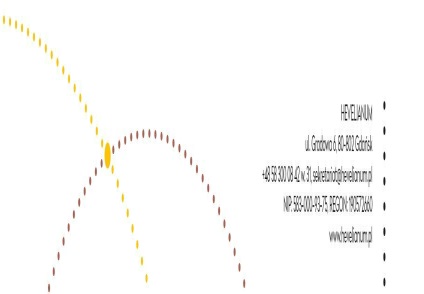 Na potrzeby postępowania o udzielenie zamówienia publicznego pn. druk katalogu do wystawy Zuzy Golińskiej „Coś Miękkiego, Coś Obcego, Coś Groźnego”, znak:  ZP.371.1.2023, prowadzonego przez Państwową Galerię Sztuki w Sopocie, oświadczam, co następuje:OŚWIADCZENIE O NIEPODLEGANIU WYKLUCZENIU DOTYCZĄCE WYKONAWCYOświadczam, że:nie podlegam wykluczeniu z postępowania na podstawie: 
art. 108 ust 1 ustawy Pzp.zachodzą w stosunku do mnie podstawy wykluczenia z postępowania na podstawie art. …………. ustawy Pzp (podać mającą zastosowanie podstawę wykluczenia spośród wymienionych w art. 108 ust. 1 pkt 1, 2 i 5). Jednocześnie oświadczam, że w związku z ww. okolicznością, na podstawie art. 110 ust. 2 ustawy Pzp podjąłem następujące środki naprawcze:	 ………………………………………………………………………………………………………………….nie podlegam wykluczeniu z postępowania na podstawie na podstawie art. 7 ust. 1 Ustawy z dnia 13 kwietnia 2022 r. o szczególnych rozwiązaniach w zakresie przeciwdziałania wspieraniu agresji na Ukrainę oraz służących ochronie bezpieczeństwa narodowego.OŚWIADCZENIE DOTYCZĄCE PODANYCH INFORMACJIOświadczam, że wszystkie informacje podane w powyższych oświadczeniach są aktualne i zgodne z prawdą oraz zostały przedstawione z pełną świadomością konsekwencji wprowadzenia Zamawiającego w błąd przy przedstawianiu informacji.*W przypadku składania oferty przez Wykonawców ubiegających się wspólnie o udzielenie zamówienia niniejsze oświadczenie składa każdy z Wykonawców**niepotrzebne skreślićOŚWIADCZENIE O SPEŁNIANIU WARUNKÓW UDZIAŁU W POSTĘPOWANIUOświadczam, że spełniam warunki udziału w postępowaniu określone przez Zamawiającego w pkt VI SWZ.Oświadczam, że w celu wykazania spełniania warunków udziału w postępowaniu, określonych przez Zamawiającego w pkt VI …… SWZ (wskazać właściwą jednostkę redakcyjną SWZ, w której określono warunki udziału w postępowaniu), polegam na zasobach następującego/ych podmiotu/ów:……………………………………………………………………………………………………………………………………………………………………………………………………………………………………………………………………w następującym zakresie: ………………………………………………………………………………………………………………………………..………………………………………………………………………………………………………………………………..OŚWIADCZENIE DOTYCZĄCE PODANYCH INFORMACJIOświadczam, że wszystkie informacje podane w powyższych oświadczeniach są aktualne i zgodne z prawdą oraz zostały przedstawione z pełną świadomością konsekwencji wprowadzenia Zamawiającego w błąd przy przedstawianiu informacji.INFORMACJA DOTYCZĄCA DOSTĘPU DO PODMIOTOWYCH ŚRODKÓW DOWODOWYCH:Wskazuję następujące podmiotowe środki dowodowe, które Zamawiający posiada i potwierdzam ich prawidłowość i aktualność:1) ......................................................................................................................(wskazać podmiotowy środek dowodowy, dokładne dane referencyjne dokumentacji)2) ......................................................................................................................(wskazać podmiotowy środek dowodowy, dokładne dane referencyjne dokumentacji)*W przypadku składania oferty przez Wykonawców ubiegających się wspólnie o udzielenie zamówienia niniejsze oświadczenie składa każdy z Wykonawców**niepotrzebne skreślićDokument należy podpisać kwalifikowanym podpisem elektronicznym, podpisem zaufanym lub podpisem osobistym. Załącznik nr 3do Specyfikacji Warunków Zamówienia WYKAZ ZREALIZOWANYCH USŁUG **	Do Wykazu należy załączyć dowody określające, czy te dostawy zostały wykonane należycie, przy czym dowodami, o których mowa, są referencje bądź inne dokumenty sporządzone przez podmiot, na rzecz którego dostawy zostały wykonane, a jeżeli wykonawca z przyczyn niezależnych od niego nie jest w stanie uzyskać tych dokumentów – oświadczenie wykonawcyDokument należy podpisać kwalifikowanym podpisem elektronicznym, podpisem zaufanym lub podpisem osobistym. Załącznik nr 4do Specyfikacji Warunków Zamówienia Zobowiązanie podmiotudo oddania do dyspozycji Wykonawcyniezbędnych zasobów na potrzeby wykonania zamówieniaJa: ………………………………………………………………………………………………………………………………….(imię i nazwisko osoby uprawnionej do reprezentowania podmiotu, stanowisko – właściciel, członek zarządu, prokurent, pełnomocnik, itp.)Działając w imieniu i na rzecz: ……………………………………………………………………….………………………...................................(nazwa podmiotu)Zobowiązuję się do oddania niżej wymienionych zasobów na potrzeby wykonania zamówienia:……………………………………………………………………………………………………………………………………………………………………………………………………………………………………………………………………………………(określenie zasobu: sytuacja finansowa lub ekonomiczna, zdolność techniczna lub zawodowa)do dyspozycji Wykonawcy:…………………………………………………………………………………………………………………………………………(nazwa Wykonawcy)w trakcie wykonywania zamówienia pn. druk katalogu do wystawy Zuzy Golińskiej „Coś Miękkiego, Coś Obcego, Coś Groźnego",, znak:  ZP.371.1.2023, oświadczam, iż:udostępniam Wykonawcy ww. zasoby, w następującym zakresie:………………………………………………………………………………………………………………………………………..………………………………………………………………………………………………………………………………………..…………………………………………………………………………………………………………………………………………sposób wykorzystania udostępnionych przeze mnie zasobów, przez Wykonawcę, przy wykonywaniu zamówienia publicznego będzie następujący:………………………………………………………………………………………………………………………………………..………………………………………………………………………………………………………………………………………..…………………………………………………………………………………………………………………………………………zakres mojego udziału przy wykonywaniu zamówienia publicznego będzie następujący:………………………………………………………………………………………………………………………………………..………………………………………………………………………………………………………………………………………..…………………………………………………………………………………………………………………………………………okres mojego udziału przy wykonywaniu zamówienia publicznego będzie następujący:………………………………………………………………………………………………………………………………………..………………………………………………………………………………………………………………………………………..Dokument należy podpisać kwalifikowanym podpisem elektronicznym, podpisem zaufanym lub podpisem osobistym. Załącznik nr 5 do SWZOświadczenie Wykonawców wspólnie ubiegających się o udzielenie zamówienia  z art. 117 ust. 4 ustawy z dnia 11 września 2019r. Prawo zamówień publicznychNazwa postępowania: druk katalogu do wystawy Zuzy Golińskiej „Coś Miękkiego, Coś Obcego, Coś Groźnego", znak:  ZP.371.1.2023My, Wykonawcy wspólnie ubiegający się o udzielenie zamówienia publicznego:Niniejszym oświadczamy, że:następujące usługi, wykonają wykonawcy:Dokument należy podpisać kwalifikowanym podpisem elektronicznym, podpisem zaufanym lub podpisem osobistym. Nazwa (firma) i adres wykonawcy 
(wykonawców wspólnie ubiegających się o udzielenie zamówienia)…………………………………..………………………………………....…………………………………………………………………………………………………………………………………………………………………………………………………………………………….….. *Numer REGON (w przypadku wykonawców wspólnie ubiegających się o udzielenie zamówienia, należy wskazać nr Regon każdego z wykonawców)………………………………………………………………….…….*…………………………………………………………..….……….Adres do korespondencji…………………………………………………………………………..……………………………………….…………..………………… *Numer telefonu………………………………………………..………………..…..*Adres poczty elektronicznej, na który należy przesyłać korespondencję związaną z postępowaniem..………………………………………………………………………*Wykonawca zgodnie z przepisami ustawy z dnia 6 marca 2018 r. Prawo przedsiębiorców (t.j. Dz. U. z 2021 r. poz. 162.) jest:	mikro przedsiębiorcą**          małym przedsiębiorcą**	średnim przedsiębiorcą**	inne**L.p. Nazwa/firma podwykonawcy Wskazanie zakresu części zlecanej podwykonawcy zamówienia kwotowo lub w % Lp. Przedmiot usługi Podmiot, na rzecz którego usługi zostały wykonane (wskazać instytucję kultury dla której realizowano usługę ) Data wykonania (dzień, miesiąc, rok)Wartość brutto zrealizowanej usługi w zł 1 2Pełna nazwa WykonawcySiedziba (ulica, miejscowość)NIPOsoby uprawnione do ReprezentacjiPełna nazwa WykonawcySiedziba (ulica, miejscowość)Usługi, które będą wykonywane przez Wykonawcę